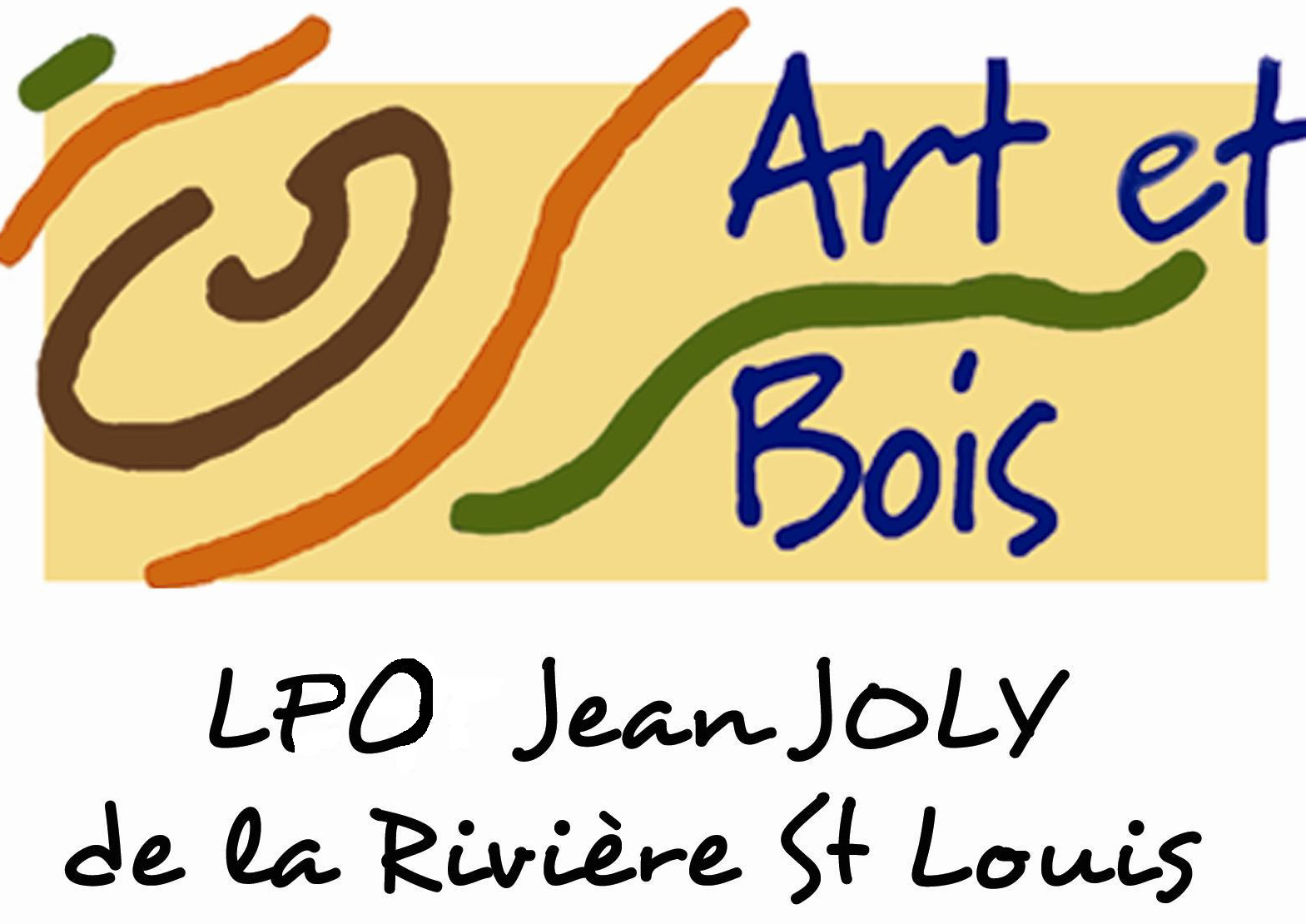  			FICHE INFIRMERIE      à remettre à l’infirmière aux inscriptions          	  avec la photocopie des vaccinationsLes élèves (sauf autorisation de l’infirmière) ne sont pas autorisés à avoir de médicamentsVotre enfant a-t-il subi une intervention chirurgicale ? Si oui, laquelle : ……………………………..En cas d’urgence, un élève accidenté ou malade est orienté et transporté par les services de secours d’urgence vers l’hôpital le mieux adapté. La famille est immédiatement avertie par nos soins. Toute sortie d’hôpital doit se faire avec un responsable légal.Votre enfant est-il atteint d’un handicap ou trouble(s) nécessitant un aménagement particulier dans sa scolarité ? Si oui lequel : …………………………………………………………………………………………………………Votre enfant bénéficie-t-il de : □ PAI    □ PPS     □ PPRE      □ PAP  □ Autres (précisez)………….Et pour quelle(s) raison(s) : ………………………………………………………………………………………………….(Merci de joindre une copie des documents)Si votre enfant bénéficie d’un suivi, veuillez cocher la ou les cases correspondante(s) :□ Orthophoniste               □Ergothérapeute             □ Psychologue□ CMPP                               □ CMPEA                            □ Autres (Précisez) : ………………………………..Nom du ou des Spécialistes : ………………………………………………………………………………………………….Observations particulières : …………………………………………………………………………………………………………………………………………………………………………………………………………………………………………………….Conformément à la circulaire n°2003-135 du 08 septembre 2003 relative à l’accueil des enfants et adolescents atteints de troubles de la santé évoluant sur une longue période, un Projet d’Accueil Individualisé (PAI) peut être établi à votre demande afin de favoriser la scolarité de votre enfant.Ces renseignements permettront au service de santé de l’établissement de prodiguer les soins adaptés à votre enfant.Vu et pris connaissance.                                                           Date : …………………………………………Le(les) représentant(s) légal (aux).                                          Signature(s). ELEVENom : …………………………………                                     Prénom : ……………………………………………….Date de naissance :          /         /                                       □Externe □ Demi-pensionnaireEtablissement précédent :Classe année précédente :ELEVENom : …………………………………                                     Prénom : ……………………………………………….Date de naissance :          /         /                                       □Externe □ Demi-pensionnaireEtablissement précédent :Classe année précédente :RESPONSABLE LEGAL 1Nom :                               Prénom :Adresse : Code postal :  Commune :Numéro de sécurité sociale : ……………………………………………………………………RESPONSABLE LEGAL 2Nom :                                   Prénom :Adresse : Code postal :  Commune :                                                     Numéro de sécurité sociale : ……………………………………………………………………Médecin traitant :Nom et adresse ……………………………………………………………………………………………………………………………..Numéro de téléphone ……………………………………………………………………………………………………………………Médecin traitant :Nom et adresse ……………………………………………………………………………………………………………………………..Numéro de téléphone ……………………………………………………………………………………………………………………            TABLEAU A COMPLETERMALADIES CONNUESVACCINS :DTP                       Date :BCG                       Date :ROR                       Date :Hépatite               Date :Papilloma virus   Date : AsthmeDiabèteEpilepsieAllergies (lesquelles)……………………………………Autres : ………………………………………………………Merci de joindre la prescription médicale du traitement.Pour les ½ pensionnaires, les allergies alimentaires doivent être justifiées par un certificat médical.